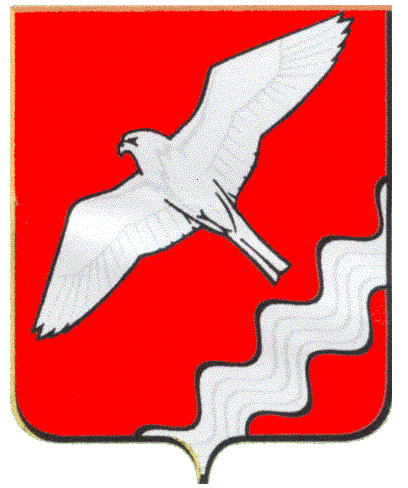 АДМИНИСТРАЦИЯ МУНИЦИПАЛЬНОГО ОБРАЗОВАНИЯКРАСНОУФИМСКИЙ ОКРУГПОСТАНОВЛЕНИЕ от  16.11.2021  №  735 г. КрасноуфимскОб       организации         ведения             книгпохозяйственного          учета             граждан,ведущих        личное     подсобное   хозяйствона территории Муниципального образованияКрасноуфимский округВ соответствии со статьей 8 Федерального закона от 7 июля 2003 года N 112-ФЗ "О личном подсобном хозяйстве", со статьей 16 Федерального закона от 6 октября 2003 года N 131-ФЗ "Об общих принципах организации местного самоуправления в Российской Федерации", руководствуясь П. Минсельхоза РФ от 11 октября 2010 года N 345"Об утверждении формы и порядка ведения похозяйственных книг органами местного самоуправления поселений и органами местного самоуправления городских округов", ст.26,ст.31 Устава МО Красноуфимский округ:П О С Т А Н О В Л Я Ю:1. Утвердить Порядок ведения книг похозяйственного учета граждан, ведущих личное подсобное хозяйство на территории Муниципального образования Красноуфимский округ (прилагается).2. Полномочие по ведению книг похозяйственного учета граждан, ведущих личное подсобное хозяйство на территории Муниципального образования Красноуфимский округ (далее - похозяйственных книг) возложить на территориальные отделы Администрации Муниципального образования Красноуфимский округ. 3. Начальникам территориальных отделов Администрации Муниципального образования Красноуфимский округ:3.1. Организовать ведение похозяйственных книг в соответствии с Порядком, указанным в пункте 1 настоящего Постановления на постоянной основе.3.2. Ежегодно с 1 по 15 июля осуществлять организацию подворового обхода.4. Опубликовать настоящее Постановление в газете "ВПЕРЕД" и разместить на официальном сайте Муниципального образования Красноуфимский округ.5. Контроль за исполнением настоящего Постановления возложить на заместителя главы Администрации МО Красноуфимский округ по общим вопросам Шандыбина Е.С.Глава Муниципального образования Красноуфимский округ                                                                       О.В.РяписовПриложение №1 кПостановлению АдминистрацииМуниципального образования Красноуфимский округот 16.11.2021  N 735 ПОРЯДОКВЕДЕНИЯ КНИГ ПОХОЗЯЙСТВЕННОГО УЧЕТАГРАЖДАН, ВЕДУЩИХ ЛИЧНОЕ ПОДСОБНОЕ ХОЗЯЙСТВОНА ТЕРРИТОРИИ МУНИЦИПАЛЬНОГО ОБРАЗОВАНИЯ КРАСНОУФИМСКИЙ ОКРУГ1. ОСНОВНЫЕ ПОЛОЖЕНИЯ1.1. Настоящий Порядок ведения книг похозяйственного учета граждан, ведущих личное подсобное хозяйство на территории Муниципального образования Красноуфимский округ (далее - Порядок), разработан в соответствии с Федеральным законом от 07 июля 2003 года N 112-ФЗ "О личном подсобном хозяйстве", Приказом Министерства сельского хозяйства Российской Федерации от 11 октября 2010 года N 345 "Об утверждении формы и порядка ведения похозяйственных книг органами местного самоуправления поселений и органами местного самоуправления городских округов" и определяет организацию ведения похозяйственных книг на территории Муниципального образования Красноуфимский округ.1.2. Ведение похозяйственных книг в целях учета личных подсобных хозяйств (далее - хозяйств) осуществляется территориальными отделами Администрации Муниципального образования Красноуфимский округ (далее- территориальными отделами).1.3. При закладке книг необходимо обеспечивать конфиденциальность информации, предоставляемой гражданами, ведущими хозяйство (далее - члены хозяйств), и содержащейся в книгах, их сохранность и защиту в соответствии с законодательством Российской Федерации.1.4. Начальник территориального отдела обеспечивает организацию ведения похозяйственных книг и их сохранность. 1.5. Территориальный отдел ежегодно в срок с 01 июля по 15 июля проводит подворовой обход, предварительно уведомив жителей населенного пункта входящего в состав территориального отдела путем размещения информации на досках объявлений расположенных в населенном пункте, где будет проводиться обход. 1.6. Сведения, полученные в результате подворового обхода, заносятся в похозяйственную книгу.2. ВЕДЕНИЕ ПОХОЗЯЙСТВЕННЫХ КНИГ2.1. Ведение похозяйственных книг осуществляется на бумажном носителе и (или) в электронном виде.2.2. Книга ведется на листах формата A4 и состоит из титульного листа, необходимого количества листов 1, 2 по форме, утвержденной Приказом Министерства сельского хозяйства Российской Федерации от 11 октября 2010 года N 345 "Об утверждении формы и порядка ведения похозяйственных книг органами местного самоуправления поселений и органами местного самоуправления городских округов" (форма прилагается).Листы книги должны быть пронумерованы и прошиты. Листы нумеруются по порядку только на лицевой стороне. Оборотная сторона листа не нумеруется.На последней странице книги указывается количество листов в ней, запись заверяется подписью начальника территориального отдела и скрепляется печатью территориального отдела.Обложка книги может не прошиваться, но должна быть изготовлена из материала, обеспечивающего книге и данным сохранность в течение установленного срока хранения.2.3. Книга закладывается на пять лет на основании Приказа территориального отдела Администрации Муниципального образования Красноуфимский округ.В Приказе указываются номера закладываемых книг и количество страниц в каждой из них. При необходимости в Приказе указывают названия населенных пунктов и (или) улиц, по хозяйствам которых закладываются книги.По истечении пятилетнего периода начальник территориального отдела Администрации Муниципального образования Красноуфимский округ издает Приказ о перезакладке книг.2.4. Завершенные книги  хранятся в территориальном отделе Администрации Муниципального образования Красноуфимский округ течение 75 лет.2.5. Записи в книгу производятся начальником и специалистом территориального отдела, на основании сведений, предоставляемых на добровольной основе членами хозяйств.Сведения собираются ежегодно по состоянию на 1 июля путем сплошного обхода хозяйств и опроса членов хозяйств в период с 1 по 15 июля.Исправление записей, подчистки и не оговоренные текстовой записью поправки в книгах не допускаются. Любые исправления и зачеркивания должны быть оговорены и заверены подписью начальников территориального отдела.Содержание сведений в книге может быть уточнено по состоянию на другие даты по инициативе членов хозяйств, в том числе при очередном обращении члена хозяйства за выпиской из похозяйственной книги.2.6. Лицевой счет хозяйства (запись по каждому хозяйству) в книге открывают во время ее закладки. Номер лицевого счета представляет собой порядковый номер записи хозяйства при проведении специалистами территориального отдела сплошного обхода.В каждой книге лицевые счета начинаются с номера "1" и по мере заполнения книги не должны содержать пропусков в нумерации.Все книги в территориальном отделе должны быть пронумерованы. При составлении выписок, справок, извещений хозяйству в документах указывается номер книги и лицевой счет хозяйства. Например, хозяйство записано в книге N 1 под номером (лицевой счет) 27. В оформляемых документах следует указывать номер книги (книга N 1) и номер лицевого счета (л/счет N 27), либо только номер лицевого счета, но включающий в себя номер книги (л/счет N 1-27).2.7. В книгу записываются все хозяйства, находящиеся на территории населенного пункта, в том числе те, где отсутствуют жилые строения (ветхие, сгоревшие, обвалившиеся и т.д.), но ведется хозяйство, а также отдельные жилые дома (хутора, лесные сторожки, железнодорожные станции, разъезды, будки и т.п.) и дома в мелких населенных пунктах. В этих случаях территориальный отдел делает запись о состоянии объекта и отсутствии в них граждан, которые могли бы представить сведения о хозяйстве.В каждой книге следует оставлять свободные листы для записи новых хозяйств.2.8. В строке "Адрес хозяйства" указывают название улицы, номер дома, квартиры. При необходимости в этой строке также указывают название населенного пункта или другую необходимую для идентификации хозяйства информацию.2.9. Члены хозяйства самостоятельно определяют, кого из них записать первым. В случае сомнений рекомендуется первым записывать члена хозяйства, на которого оформлен земельный участок или жилой дом. Записанного первым определяют как главу хозяйства.В соответствующих строках указывают фамилию, имя и отчество этого члена хозяйства, а также его паспортные данные (с согласия).2.10. В случае изменений паспортных данных главы хозяйства запись зачеркивают и указывают данные нового паспорта главы хозяйства в свободных строках раздела I похозяйственной книги с указанием даты внесения записи и основания изменения паспортных данных (например, "по достижении 45 лет" или "по утере").2.11. В случае замены главы хозяйства другим лицом из того же хозяйства в верхней части лицевого счета вписывается фамилия, имя и отчество нового главы хозяйства, его паспортные данные (с согласия). Фамилия, имя и отчество, и паспортные данные прежнего главы хозяйства зачеркиваются.2.12. Члены хозяйства, совместно проживающие с главой хозяйства и (или) совместно осуществляющие с ним ведение хозяйства, записываются со слов главы хозяйства или взрослого члена хозяйства. При этом записываются как присутствующие, так и временно отсутствующие члены хозяйства.2.13. Фамилию, имя и отчество всех членов хозяйства следует писать полностью, без искажений и сокращений, используя для этого все три строчки, отведенные в предназначенных для каждого члена хозяйства колонках.2.14. В разделе I в строке "Отношение к члену хозяйства, записанному первым" для остальных членов хозяйства, кроме записанного первым, записываются родственные отношения к нему: "мать", "отец", "жена", "муж", "сестра", "брат", "дочь", "сын", "зять", "теща" и т.д. Записывать родственные отношения членов семьи друг к другу следует только по отношению к записанному первым, а не по отношению к другим членам семьи.Для патронируемых детей, находящихся на воспитании в хозяйстве, записывается "патронат". Сведения о детях записываются со слов родителей (опекунов) или других членов хозяйства.В случае замены главы хозяйства другим лицом из того же хозяйства, ранее записанные отношения к прежнему главе семьи должны быть зачеркнуты и указаны отношения к новому главе семьи.2.15. В разделе I в строке "Пол" следует писать "мужской" или "женский". Можно также использовать сокращения "муж.", "жен.". Не допускается писать лишь одну букву или не заполнять данную строку.2.16. В разделе I в строке "Число, месяц, год рождения" необходимо на основании соответствующих документов (паспорт, свидетельство о рождении) записывать число, месяц и год рождения каждого члена семьи. Число записывается арабскими цифрами, месяц может быть указан прописью, арабскими или римскими цифрами, а год - четырьмя арабскими цифрами. Не допускается представление года рождения двумя цифрами.2.17. Если члены хозяйства проживают в хозяйстве не постоянно, а временно или сезонно, в разделе I эти сведения отражаются в строке "Отметка о проживании и ведении хозяйства".2.18. Раздел I рассчитан на хозяйство, имеющее в своем составе до 5 членов. Если же хозяйство состоит из большего количества членов, то для записи всех членов отводят два или более листов, указывая на каждом листе "Продолжение лицевого счета N __".2.19. Если количество членов хозяйства увеличилось после закладки книги на пять лет, то в книгу вклеивают вкладыш необходимого листа и присваивают ему порядковый номер с литерами "а", "б" и т.д. Например, если лицевой счет хозяйства был записан на листах 8 и 9, то вкладыш может быть вклеен, либо после листа 8 с присвоением номера "8а", либо после листа 9 с присвоением номера "9а". На последней странице производят запись о вклеивании листа с указанием его номера, которую подписывает начальник территориального отдела.2.20. Выбывающие члены хозяйства исключаются (вычеркиваются) из книги с указанием даты и причин выбытия.2.21. В разделе II похозяйственной книги записывается площадь земельных участков, предоставленных для ведения личного подсобного хозяйства и иных видов разрешенного использования, находящихся в собственности или пользовании членов хозяйства, занятых посевами и посадками сельскохозяйственных культур, плодовыми и ягодными насаждениями.Посевы в междурядьях садов включаются в итог посевной площади соответствующей культуры и в итог всей посевной площади. Не учитываются в посевной площади сады, ягодники, цветы, зеленые газоны, дорожки и другие площади, не занятые посевами сельскохозяйственных культур.2.22. Заполняя сведения о правах на землю, в свободных строках следует указывать номер документа, подтверждающего право на земельный участок, его категорию и размер. Если документы на землю оформлены не только на главу хозяйства, то в книге следует указать, на кого из членов хозяйства оформлен конкретный участок.2.23. В разделе III указывают количество сельскохозяйственных животных, которое записывается после их пересчета в натуре в присутствии главы хозяйства и (или) взрослых членов хозяйства. Пересчет сельскохозяйственных животных в натуре производится в то время дня, когда сельскохозяйственные животные находятся на усадьбе. Поголовье птицы, количество пчелосемей записывается по опросу главы хозяйства или взрослого члена хозяйства.Если хозяйство содержит животных и птиц, принадлежащих лицам, не являющимся членами хозяйства, то сведения об этих животных и птицах вносятся в дополнительные сведения раздела III.2.24. Если хозяйство имеет сельскохозяйственных животных, не перечисленных в разделе, то птиц (например, страусов, цесарок, фазанов и др.) записывают в свободные строки в подразделе "Птица - всего", а других животных (например, верблюдов, лосей, собак и др.) записывают в свободные строки подраздела "Другие виды животных". При этом следует вместе с названием животного указывать его возраст (например, осел - 4 года, верблюд - 6 лет и т.д.). Указывается также возраст лошадей и вид пушных зверей (норки, нутрии, песцы, лисицы и др.).По желанию члена хозяйства допускается перечисление животных по их породам. При необходимости подробного перечисления состава животных в хозяйстве вклеивается лист книги или обычный лист формата A4 (возможно разлинованный), который оформляется так же, как в случае, указанном в пункте 21 настоящего Порядка.2.25. Информация о наличии сельскохозяйственных животных, птицы, пчел записывается по состоянию на 1 июля текущего года. Также следует регулярно опрашивать членов хозяйств и вносить предоставляемые сведения об изменениях в количестве животных в хозяйстве в книги в подраздел "Дополнительные сведения об изменениях количества животных".Сведения об изменении количества животных граждане вправе также предоставлять самостоятельно регулярно (например, ежеквартально) и (или) при обращении за получением выписки.Следует вносить указанные сведения при поступлении такого обращения в этом же подразделе, а если места для внесения сведений в книге недостаточно, то вклеивать дополнительные листы и оформлять их аналогично случаям, указанным в пунктах 2.19 и 2.24 настоящего Порядка.2.26. В разделе IV указывают наличие сельскохозяйственной техники, оборудования, транспортных средств, принадлежащих на праве собственности или ином праве членам хозяйства по состоянию на 1 июля текущего года.Если право собственности или иные вещные права на указанную в разделе IV технику оформлены не на главу хозяйства, то сведения о том, кому из членов хозяйства принадлежит право собственности или иные вещные права на технику, следует указать в разделе I.2.27. Если члены хозяйства переезжают с места нахождения хозяйства (в том числе в случаях переезда в том же населенном пункте) и прекращают ведение хозяйства, то лицевой счет хозяйства закрывают путем отметки в верхней части листа: "Лицевой счет закрыт (указать дату) в связи (указать причину)".Граждане, приобретшие хозяйство, открывают новый лицевой счет в этой же книге.Номера закрытых лицевых счетов другим хозяйствам не присваивают.2.28. Если хозяйство делится, то из лицевого счета исключаются (вычеркиваются) выбывающие лица, а выделяемое хозяйство открывает новый лицевой счет в книге по месту нахождения хозяйства. Также по прежнему хозяйству уточняются записи в книге по разделам I - IV книги, и в верхней части лицевых счетов делаются соответствующие пометки о разделе хозяйства.2.29. Если хозяйства объединились, то лицевой счет одного из хозяйств сохраняется (например, лицевой счет нового главы хозяйства), а лицевой счет другого хозяйства закрывается, с внесением в верхнюю часть листа обоих хозяйств соответствующих записей об их объединении.2.30. Лицевой счет каждого хозяйства после его заполнения должен быть подписан как в период закладки книг, так и в периоды уточнения записей в ранее заложенных книгах главой хозяйства или, в случае его отсутствия, взрослым членом семьи.2.31. Любой член хозяйства может просмотреть записи по лицевому счету и вправе получить выписку из книги в любом объеме только своего хозяйства, по любому перечню сведений и для любых целей. Выписка из книги может составляться в произвольной форме, форме листов похозяйственной книги или по форме выписки из похозяйственной книги о наличии у гражданина права на земельный участок.Выписка из похозяйственной книги составляется в двух экземплярах и подписывается, начальником территориального отдела, заверяется печатью. Оба экземпляра являются подлинными.2.32. Выписка из книги должна быть зарегистрирована в территориальном отделе и выдана члену хозяйства по предъявлении документа, удостоверяющего личность, под личную подпись.